 Tennis Birthday Party Agreement Form
Fremont Family YMCA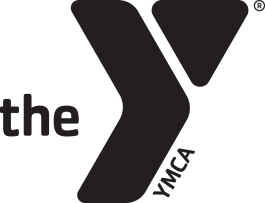 www.fremontfamilyymca.org
402.721.6952Child’s Name_____________________________________________________________      Age____________________Contact Person_______________________________________________________________________________________Phone # _________________________________________________   # in Party________________________________Email Address________________________________________________________________________________________FFY Members
1-15 children: 	 $100 	
16-30 children:  	 $150			 Non-Members
1-15 children:  	$175
16-30 children: 	$225	Parties include thirty minutes with a tennis pro on the courts and 60 minutes in the party area to open gifts and eat cake.  The party area will be available for 15 minutes before and 15 minutes after the party for set up/clean up. 			Party Date:  Month_____________________________      Day____________Party TimeSaturday 				Sunday					10:30am-Noon			12:45pm-2:15pm			12:30pm-2:00pm			2:45pm-4:15pm			2:30pm-4:00pm			4:45pm-6:15pm			4:30pm-6:00pm																 Signature_____________________________________________________________  Date_________________All tennis birthday must go through Kerri Pentel, Director of Tennis. Please fill out the information above after a date and time have been agreed upon and return it to the front desk. The full balance needs to be paid 24 hours prior to your party.  If you have questions, please contact Kerri at kerrip@fremontfamilyymca.org. 